            29.04.20r. Witam wszystkich  Rodziców oraz dzieci z grupy Koniczynek. Dzisiaj poznacie pracowite pszczoły.W ogrodzie o tej porze roku / wiosna / oprócz zasadzonych przez  rodziców kwiatów       i krzewów kwitną też drzewa owocowe: jabłonie, grusze, wiśnie, czereśnie. Wśród gałęzi drzew słychać bzyczenie pracowitych pszczół, które zbierają z kwiatów pyłek. Przelatując z kwiatka na kwiatek zapylają je i z kwiatów będą pyszne jabłuszka.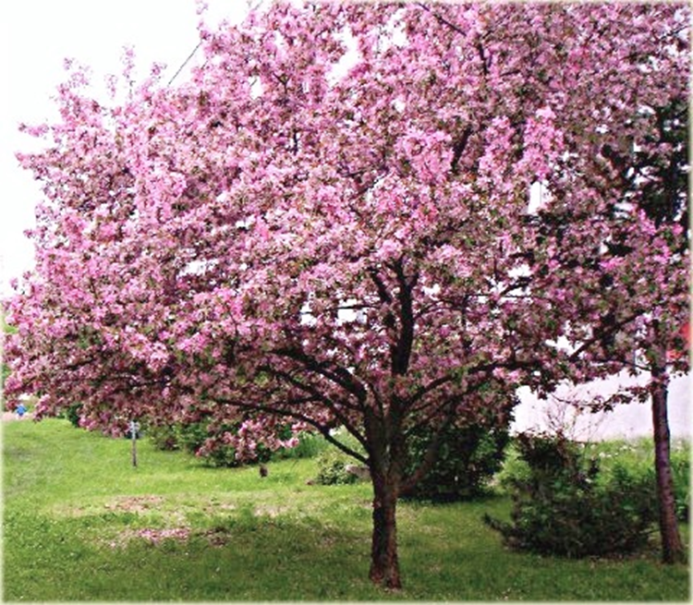 Obejrzyjcie  bajkę  edukacyjną  dla dzieci - Pszczoła miodna , a dowiecie się wielu ciekawostek  o pszczołach i miodzie, który powstaje w ulu.  https://www.youtube.com/watch?v=osAR2QTZfs8 Zabawa „Pracowite pszczółki”Do przeprowadzenia zabawy potrzebne  będą:- klamerki ,- małe pompony ( zamiast pomponików można zwinąć w małe kulki żółty papier lub kawałki niepotrzebnej gazety)- wytłaczanki po jajkach – to będą plastry mioduW zabawie pomoże muzyka. Tytuł nagrania: Lot Trzmiela Nikołaja Rimsky-Korsakowa  https://www.youtube.com/watch?v=ucrKUO9FVfY  Podczas nagrania dzieci biegają po dywanie naśladując pszczółki - machanie skrzydełkami, bzyczenie. Kiedy muzyka ucichnie  pszczółki zbierają pomponiki (nektar) za pomocą klamerek i przenoszą na plaster miodu (wytłaczanka z jajek).  Zadaniem pszczółek jest wypełnienie całej wytłaczanki "nektarem"  i zrobienie przepysznego plastra miodu. Jeżeli dziecko ma rodzeństwo  można wprowadzić element współzawodnictwa i sprawdzić, które pszczółki  szybciej i efektywniej pracują 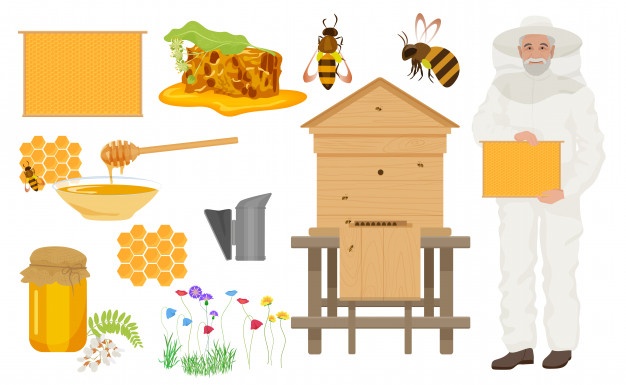 To pszczelarz. Wybiera plastry miodu z ula. Czy wy lubicie słodki miodek? Powinniście go spróbować jest smaczny i bardzo zdrowy. Proponuję wykonać dla pszczół piękną kwitnącą jabłoń albo gruszę. Wybierzcie jedno z poniższych drzew. Można wydrukować gotowe drzewo lub samemu wypełnić pień i gałęzie kawałkami czarnego lub brązowego papieru / albo gazety/. Kiedy pień będzie już gotowy malujecie kwiaty metodą stemplowania. Maczacie końce paluszków w różowej lub białej farbie i odciskacie je na gałęziach drzewa. Stemplować kwiaty możecie też kilkoma związanymi razem patyczkami kosmetycznymi, butelką po wodzie mineralnej lub folią bąbelkową. Jak na zdjęciach niżej.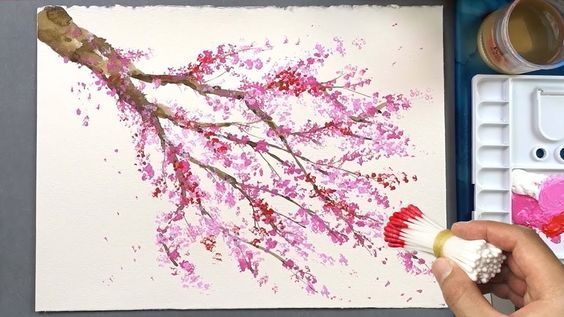 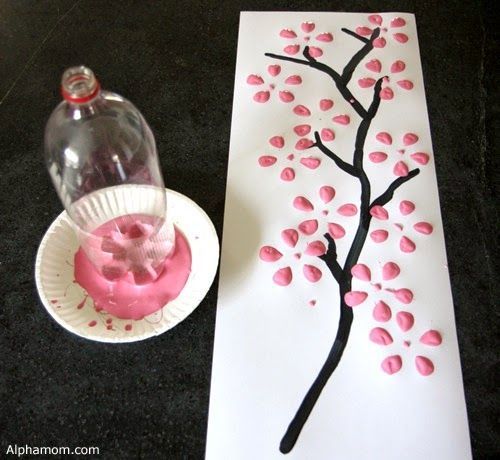 Wybierz drzewo: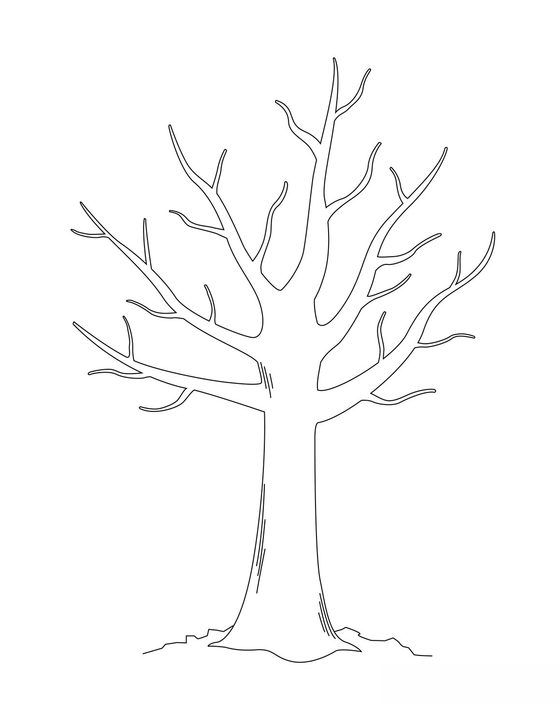 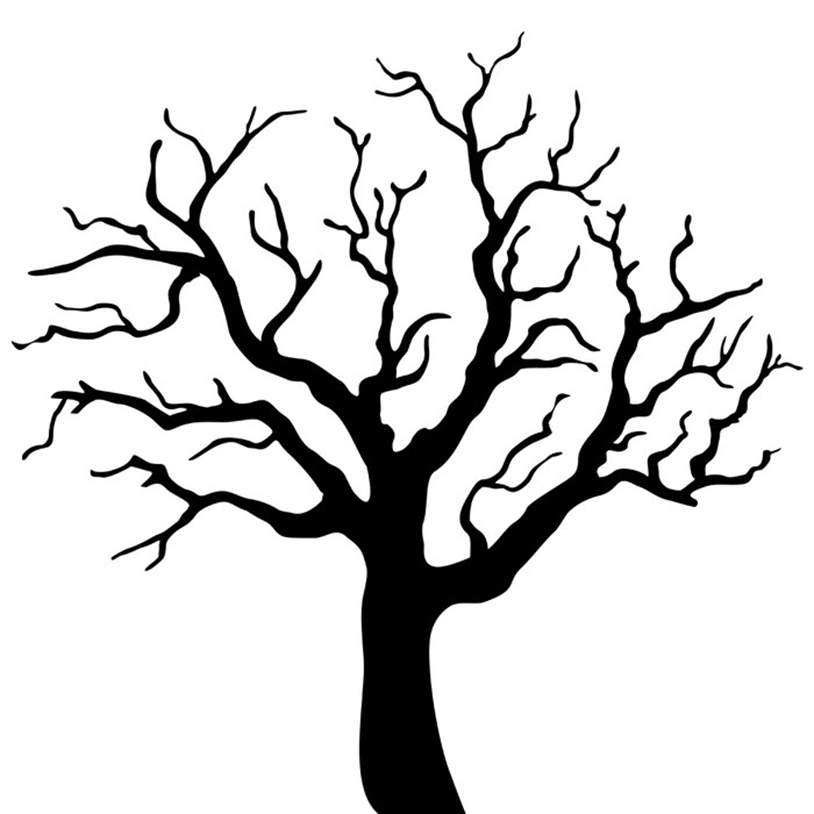          Pod drzewem można nakleić ul: kolorowy prostokąt z trójkątnym daszkiem i małym otworem. Pszczoły ulepcie z plasteliny, niech fruwają nad kwiatami jabłoni.   Podczas zabaw w przydomowym ogrodzie zachęcam dzieci do obserwacji kwitnących tam drzew i krzewów owocowych. Popatrzcie uważnie, może na listku zobaczycie biedronkę, a na kwiatku zbierającą pyłek pszczołę. Nie róbcie im krzywdy, bo to bardzo pożyteczne owady. Dla chętnych dzieci - Rysuj  pszczołę po śladzie i pokoloruj obrazek- Rysuj drogi pszczół do ula.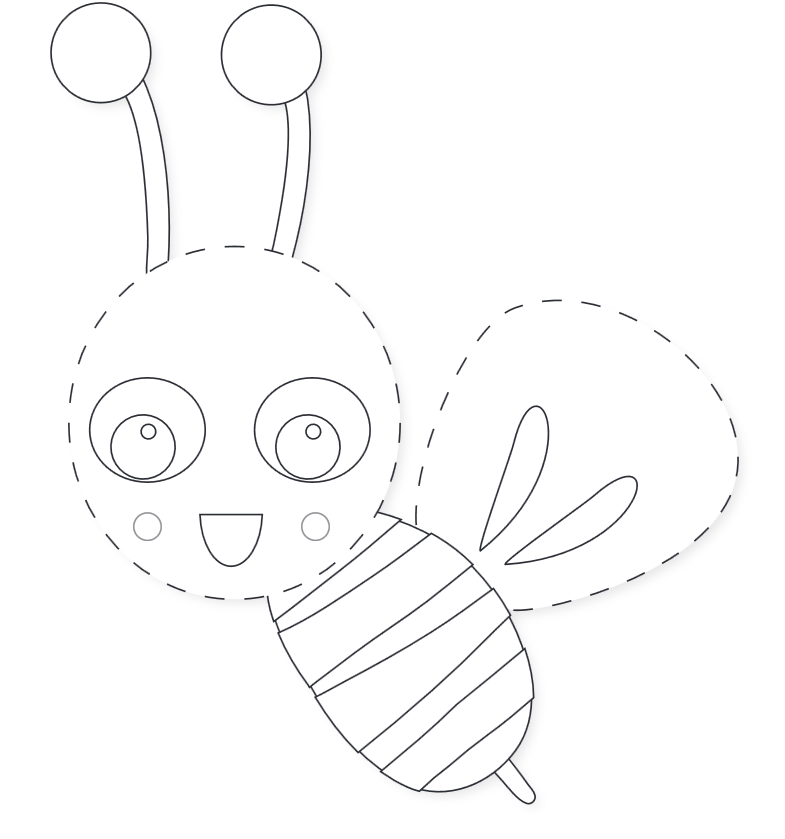 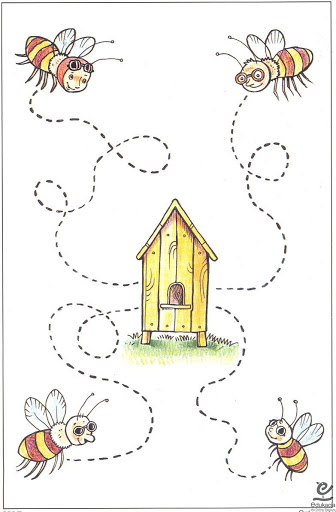 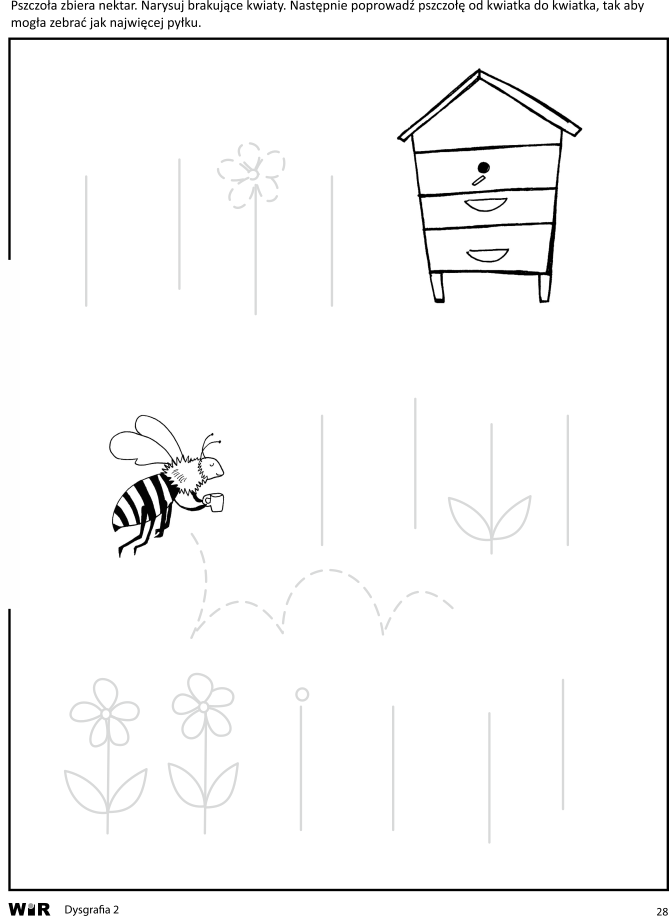 Miłej zabawy! Do jutra 